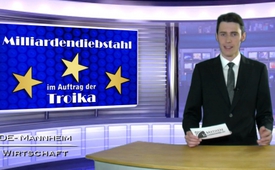 Einkavæðing – Troika fremur milljarðaþjófnað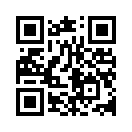 Kæru áhorfendur, þið þekkið máltækið: „Dropinn holar steininn.“ Útsendingunni í dag er líka ætlað að vera dropi að byltu þeirra steingerðu virkja sem lengi hafa markvisst unnið að því að valda óróa og fátækt hjá þjóðunum - Nýlegt Evrópskt dæmi er einkavæðingin - Troika fremur milljarðaþjófnað.  Hin svonefnda Troika er samsett úr Alþjóða Gjaldeyrissjóðnum, Evrópska Seðlabankanum og framkvæmdastjórn Evrópusambandsins.Kæru áhorfendur, þið þekkið máltækið: „Dropinn holar steininn.“

Útsendingunni í dag er líka ætlað að vera dropi að byltu þeirra steingerðu virkja sem lengi hafa markvisst unnið að því að valda óróa og fátækt hjá þjóðunum -

Nýlegt Evrópskt dæmi er einkavæðingin - Troika fremur milljarðaþjófnað.  Hin svonefnda Troika er samsett úr Alþjóða Gjaldeyrissjóðnum, Evrópska Seðlabankanum og framkvæmdastjórn Evrópusambandsins. Í upphafi fjármálakreppunnar 2010 fékk hún umboð til þess að hafa eftirlit með ESB-kreppulöndunum án þess að standa þingi viðkomandi lands reikingsskil.

Hjá öllum kreppulöndunum fer Troikan fram á sölu allra ríkiseigna eins fljótt og unnt er.  Með þessu móti er opnað fyrir sérlega ábatavænan markað fyrir braskara.  Á þennan hátt var gríska ríkinu gert að stofna einhverskonar samsteypuhlutafélag, sem selur allt langt undir matsverði án þess að þingið fái að tjá sig um það.  Allt sé falt sem á einhvern hátt tilheyri ríkinu: strendur, jafnt embættisbyggingar sem aðrar fasteignir, hálfu eyjurnar, vatns- og rafmagnsveitur, einfaldlega allt sem á einhvern hátt er seljanlegt.  Þessar útsölur ganga fyrir sig með tilfærslum, sér í lagi þegar um milljarðaverkefni er um að ræða.  Þannig var t.d. mjög eftirsótt byggingasvæði, þrefalt stærra en Mónakó, selt á uppboði til einungis eins bjóðanda á helmingi matsverðs.  
En Grikkland er ekkert einsdæmi.  Í öllum krísulöndunum tapa borgararnir milljörðum við útsölu ríkiseigna sem í raun tilheyra ÞEIM.“  Því má spyrja sig: Hvaða þjófur blekkir þjóðirnar með því að þykjast vilja færa fjármál ríkisins til betri vegar en selur verðmætar þjóðareigur á laun?

Christoph Hörstel, óháður blaðamaður, sagði nýlega: hér kemur tilvitnun „Rétt fyrir algert hrun og á síðusta augnabliki, þykir gjaldþrota kerfi milljarðaþjófnaður nauðsynlegur.“
      
Kæru áhorfendur, haldið áfram að fylgjast með okkur á Kla-TV.  Ég kveð að sinni og óska ykkur áframhaldandi góðs kvölds.eftir ts.Heimildir:Kvikmynd eftir Árpád Bondy og Harald Schumann (2015): Macht ohne Kontrolle – DieTroika( Stjórnlaust vald – Troikan), frá mínútu 55:55, www.youtube.com/watch?v=E6aNwBwEm6UÞetta gæti þér líka þótt áhugavert:---Kla.TV – Hinar fréttirnar ... frjálsar – óháðar – óritskoðaðar ...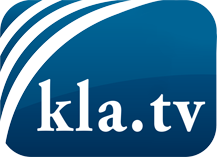 það sem fjölmiðlar ættu ekki að þegja um ...fáheyrt frá fólkinu, für das Volk ...reglulegar fréttir á www.kla.tv/isÞað borgar sig að fylgjast með!Ókeypis áskrift með mánaðarlegu fréttabréfi á netfangið
þitt færðu hér: www.kla.tv/abo-isÁbending öryggisins vegna:Mótraddir eru því miður æ oftar þaggaðar niður eða þær ritskoðaðar. Svo lengi sem flytjum ekki fréttir samkvæmt áhuga og hugmyndafræði kerfispressan getum við sífellt reikna með því að leitað sé eftir tilliástæðum til þess að loka fyrir eða valda Kla.TV skaða.Tengist því í dag óháð internetinu! Smellið hér: www.kla.tv/vernetzung&lang=isLicence:    Creative Commons leyfi sé höfundar getið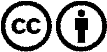 Við útbreiðslu og deilingu skal höfundar getið! Efnið má þó ekki kynna tekið úr því samhengi sem það er í.
Stofnunum reknum af opinberu fé (RÚV, GEZ, ...) er notkun óheimil án leyfis. Brot á þessum skilmálum er hægt að kæra.